ПРОЄКТМіністерство освіти і науки УкраїниКиївський національний університет технологій та дизайнуЗАТВЕРДЖЕНО ВЧЕНОЮ РАДОЮГолова Вченої ради КНУТД_________________ Іван  Грищенко(протокол від «___»_________2021р. №__)освітньо-професійна ПрограмаКОМП’ЮТЕРНІ СИСТЕМИ ТА МЕРЕЖІРівень вищої освіти    перший (бакалаврський)                                               .Ступінь вищої освіти      бакалавр                                                                     .Галузь знань        12 Інформаційні технології                                                   .Спеціальність     123 Комп’ютерна інженерія                                             .Кваліфікація       бакалавр з комп’ютерної інженерії                                  .Київ 2021 р.Лист погодженняОсвітньо-професійної програмиКОМП’ЮТЕРНІ СИСТЕМИ ТА МЕРЕЖІРівень вищої освіти    перший (бакалаврський)_______                                                Ступінь вищої освіти   бакалавр                                                                     Галузь знань        12 Інформаційні технології_________                                                   Спеціальність     123 Комп’ютерна інженерія________                                                  Кваліфікація       бакалавр з комп’ютерної інженерії___                                       Проректор з науково-педагогічної діяльності (освітня діяльність)_______________   _______________________   Оксана  Моргулець(дата)			(підпис)			Схвалено Вченою радою навчально-наукового інституту інженерії та інформаційних технологій Протокол від «____» ____________________ 2021 року № __________Директор інституту   навчально-наукового інституту інженерії та інформаційних технологій         _______________   _______________________   Ігор ПАНАСЮК(дата)			(підпис)			Обговорено та рекомендовано на засіданні кафедри комп’ютерної інженерії та електромеханікиПротокол від «____» ____________________ 2021 року № ____Завідувач кафедри комп’ютерної інженерії та електромеханіки        _______________   _______________________   Борис ЗЛОТЕНКО(дата)			(підпис)			Гарант освітньої програми          _______________   _______________________   Володимир ОСИПЕНКО(дата)			(підпис)			Введено в дію наказом КНУТД від «        »                           2021 року №        .ПередмоваРОЗРОБЛЕНО: Київський національний університет технологій та дизайну .розробники: Гарант освітньої програми  Осипенко Володимир Васильович,  д.т.н., професор кафедри комп’ютерної інженерії та електромеханіки Київського національного університету технологій та дизайну.Члени робочої групи: Злотенко Борис Миколайович, д.т.н., професор, завідувач кафедри комп’ютерної інженерії та електромеханіки Київського національного університету технологій та дизайну;Кулік Тетяна Ігорівна, д.т.н., професор кафедри комп’ютерної інженерії та електромеханіки Київського національного університету технологій та дизайну;Старинець Владислав Вікторович, студент гр. БКІ-18 кафедри комп’ютерної інженерії та електромеханіки Київського національного університету технологій та дизайну.РЕЦЕНЗІЇ ЗОВНІШНІХ СТЕЙКХОЛДЕРІВ:Галаган В.Г., директор ДП МО УРАН;Семенистий О.В., директор ТОВ ПРОМЕЛЕКТРОМЕРЕЖБУД;Стельмах Ю.М., директор ТОВ ЕКОТЕРМ;Варваренко В. В., директор ТОВ АМАТІ-СЕРВІС;Сичов О.М., директор ТОВ ІБС СЕРВІС.Профіль освітньо-професійної програми  Комп’ютерні системи та мережі2. Перелік компонентів освітньої програми та їх логічна послідовність2.1 Перелік компонентів освітньо-професійної програми *Позакредитна навчальна дисципліна у 2, 3, 4 семестрах. 2.2. Структурно-логічна схема освітньо-професійної програми  «Комп’ютерні системи та мережі» зі спеціальності 123  Комп’ютерна інженерія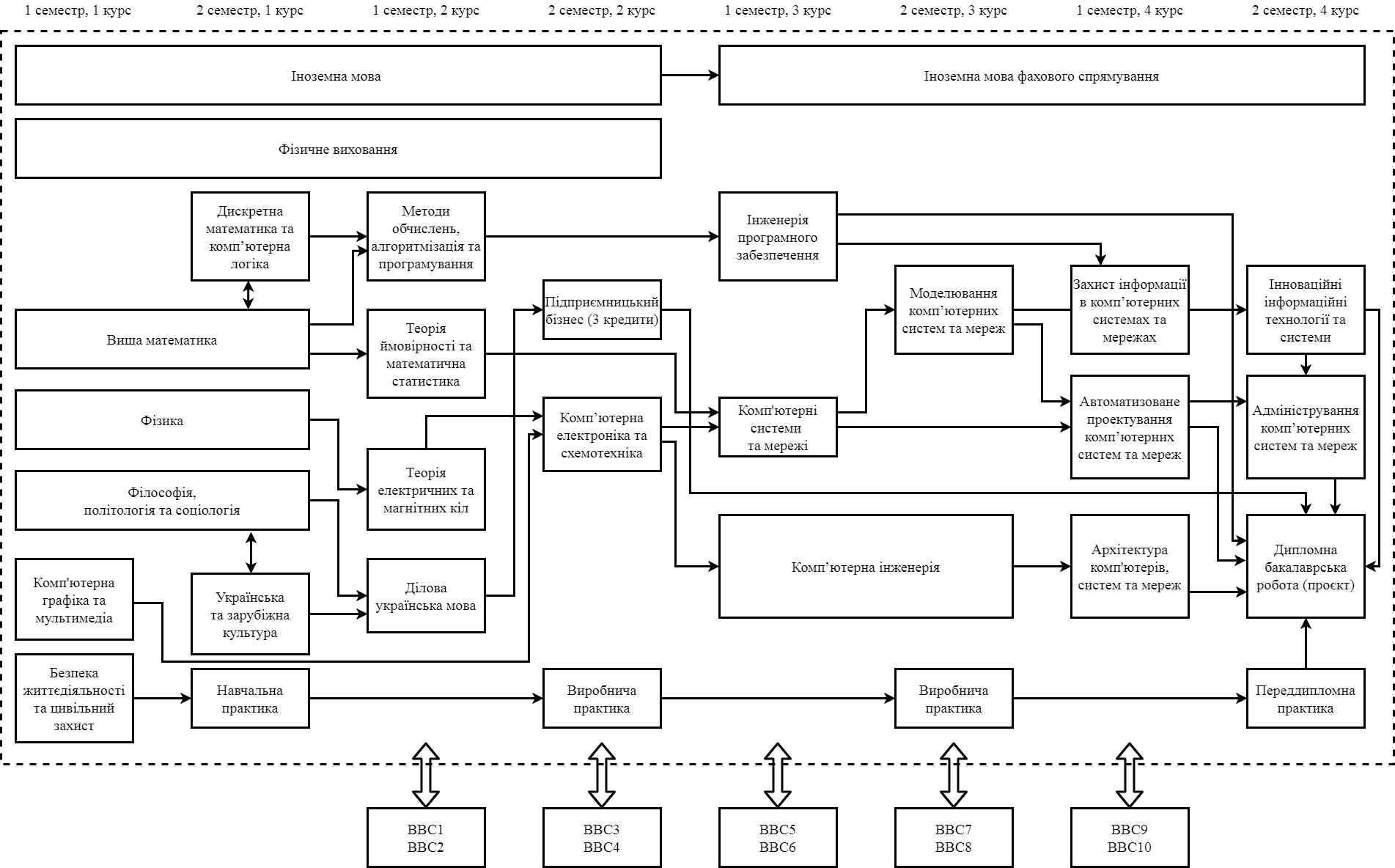 3. Форма атестації здобувачів вищої освіти 4. Матриця відповідності програмних компетентностей компонентам освітньо-професійної програми «Комп’ютерні системи та мережі»5. Матриця забезпечення програмних результатів навчання відповідними компонентами освітньо-професійної програми «Комп’ютерні системи та мережі»1 – Загальна інформація1 – Загальна інформація1 – Загальна інформація1 – Загальна інформація1 – Загальна інформація1 – Загальна інформаціяПовна назва закладу вищої освіти та структурного підрозділуПовна назва закладу вищої освіти та структурного підрозділуПовна назва закладу вищої освіти та структурного підрозділуПовна назва закладу вищої освіти та структурного підрозділуПовна назва закладу вищої освіти та структурного підрозділуКиївський національний університет технологій та дизайну.Кафедра комп’ютерної інженерії та електромеханіки.Ступінь вищої освіти та кваліфікація мовою оригіналуСтупінь вищої освіти та кваліфікація мовою оригіналуСтупінь вищої освіти та кваліфікація мовою оригіналуСтупінь вищої освіти та кваліфікація мовою оригіналуСтупінь вищої освіти та кваліфікація мовою оригіналуРівень вищої освіти – перший (бакалаврський).Ступінь вищої освіти – бакалавр.Галузь знань – 12 Інформаційні технології.Спеціальність – 123 Комп’ютерна інженерія.Тип диплому та обсяг освітньої програмиТип диплому та обсяг освітньої програмиТип диплому та обсяг освітньої програмиТип диплому та обсяг освітньої програмиТип диплому та обсяг освітньої програмиДиплом бакалавра, одиничний, 240 кредитів ЄКТС/180 кредитів ЄКТС за скороченим терміном навчання.Наявність акредитаціїНаявність акредитаціїНаявність акредитаціїНаявність акредитаціїНаявність акредитації–Цикл/рівеньЦикл/рівеньЦикл/рівеньЦикл/рівеньЦикл/рівеньНаціональна рамка кваліфікацій України – шостий рівень.ПередумовиПередумовиПередумовиПередумовиПередумовиПовна загальна середня освіта, фахова передвища освіта або ступінь молодшого бакалавра (молодшого спеціаліста). Відповідно до Стандарту вищої освіти за спеціальністю на базі ступеня молодшого бакалавра (ОКР молодшого спеціаліста) Університет визнає та перезараховує кредити ЄКТС, отримані в межах попередньої освітньої програми підготовки молодшого бакалавра (молодшого спеціаліста).Мова(и) викладанняМова(и) викладанняМова(и) викладанняМова(и) викладанняМова(и) викладанняУкраїнська.Термін дії освітньої програмиТермін дії освітньої програмиТермін дії освітньої програмиТермін дії освітньої програмиТермін дії освітньої програми–Інтернет-адреса постійного розміщення опису освітньої програмиІнтернет-адреса постійного розміщення опису освітньої програмиІнтернет-адреса постійного розміщення опису освітньої програмиІнтернет-адреса постійного розміщення опису освітньої програмиІнтернет-адреса постійного розміщення опису освітньої програмиhttp://knutd.edu.ua/ekts/2 – Мета освітньої програми2 – Мета освітньої програми2 – Мета освітньої програми2 – Мета освітньої програми2 – Мета освітньої програми2 – Мета освітньої програмиПідготовка фахівців, які володіють глибокими знаннями, а також базовими й професійними компетентностями в галузі комп’ютерної інженерії, що направлені на здобуття студентом знань, вмінь і навичок, необхідних для працевлаштування, та забезпечення його здатності до професійної діяльності.Основними цілями програми є: підготовка фахівців, здатних самостійно використовувати і впроваджувати технології комп’ютерної інженерії; формування та розвиток загальних і професійних компетентностей у галузі комп’ютерної інженерії, що направлені на здобуття знань, вмінь і навичок, необхідних для проектування, створення та обслуговування комп’ютерних систем та мереж.Підготовка фахівців, які володіють глибокими знаннями, а також базовими й професійними компетентностями в галузі комп’ютерної інженерії, що направлені на здобуття студентом знань, вмінь і навичок, необхідних для працевлаштування, та забезпечення його здатності до професійної діяльності.Основними цілями програми є: підготовка фахівців, здатних самостійно використовувати і впроваджувати технології комп’ютерної інженерії; формування та розвиток загальних і професійних компетентностей у галузі комп’ютерної інженерії, що направлені на здобуття знань, вмінь і навичок, необхідних для проектування, створення та обслуговування комп’ютерних систем та мереж.Підготовка фахівців, які володіють глибокими знаннями, а також базовими й професійними компетентностями в галузі комп’ютерної інженерії, що направлені на здобуття студентом знань, вмінь і навичок, необхідних для працевлаштування, та забезпечення його здатності до професійної діяльності.Основними цілями програми є: підготовка фахівців, здатних самостійно використовувати і впроваджувати технології комп’ютерної інженерії; формування та розвиток загальних і професійних компетентностей у галузі комп’ютерної інженерії, що направлені на здобуття знань, вмінь і навичок, необхідних для проектування, створення та обслуговування комп’ютерних систем та мереж.Підготовка фахівців, які володіють глибокими знаннями, а також базовими й професійними компетентностями в галузі комп’ютерної інженерії, що направлені на здобуття студентом знань, вмінь і навичок, необхідних для працевлаштування, та забезпечення його здатності до професійної діяльності.Основними цілями програми є: підготовка фахівців, здатних самостійно використовувати і впроваджувати технології комп’ютерної інженерії; формування та розвиток загальних і професійних компетентностей у галузі комп’ютерної інженерії, що направлені на здобуття знань, вмінь і навичок, необхідних для проектування, створення та обслуговування комп’ютерних систем та мереж.Підготовка фахівців, які володіють глибокими знаннями, а також базовими й професійними компетентностями в галузі комп’ютерної інженерії, що направлені на здобуття студентом знань, вмінь і навичок, необхідних для працевлаштування, та забезпечення його здатності до професійної діяльності.Основними цілями програми є: підготовка фахівців, здатних самостійно використовувати і впроваджувати технології комп’ютерної інженерії; формування та розвиток загальних і професійних компетентностей у галузі комп’ютерної інженерії, що направлені на здобуття знань, вмінь і навичок, необхідних для проектування, створення та обслуговування комп’ютерних систем та мереж.Підготовка фахівців, які володіють глибокими знаннями, а також базовими й професійними компетентностями в галузі комп’ютерної інженерії, що направлені на здобуття студентом знань, вмінь і навичок, необхідних для працевлаштування, та забезпечення його здатності до професійної діяльності.Основними цілями програми є: підготовка фахівців, здатних самостійно використовувати і впроваджувати технології комп’ютерної інженерії; формування та розвиток загальних і професійних компетентностей у галузі комп’ютерної інженерії, що направлені на здобуття знань, вмінь і навичок, необхідних для проектування, створення та обслуговування комп’ютерних систем та мереж.3 – Характеристика освітньої програми3 – Характеристика освітньої програми3 – Характеристика освітньої програми3 – Характеристика освітньої програми3 – Характеристика освітньої програми3 – Характеристика освітньої програмиПредметна областьПредметна областьПредметна областьПредметна областьПрограма орієнтована на формування у здобувачів компетентностей щодо набуття глибоких знань, умінь та навичок зі спеціальності.Обов’язкові навчальні освітні компоненти – 75%, з них: дисципліни загальної підготовки – 30%, професійної підготовки –  44%, практична підготовка – 13%, вивчення іноземної мови – 13%. Дисципліни вільного вибору студента – 25% обираються із загальноуніверситетського каталогу відповідно до затвердженої процедури в УніверситетіПрограма орієнтована на формування у здобувачів компетентностей щодо набуття глибоких знань, умінь та навичок зі спеціальності.Обов’язкові навчальні освітні компоненти – 75%, з них: дисципліни загальної підготовки – 30%, професійної підготовки –  44%, практична підготовка – 13%, вивчення іноземної мови – 13%. Дисципліни вільного вибору студента – 25% обираються із загальноуніверситетського каталогу відповідно до затвердженої процедури в УніверситетіОрієнтація освітньої програмиОрієнтація освітньої програмиОрієнтація освітньої програмиОрієнтація освітньої програмиОсвітньо-професійна для підготовки бакалавра.Освітньо-професійна для підготовки бакалавра.Основний фокус програми Основний фокус програми Основний фокус програми Основний фокус програми Акцент робиться на формуванні та розвитку професійних компетентностей у сфері комп’ютерної інженерії; вивченні  теоретичних та методичних положень, організаційних та практичних інструментів проектування, створення та обслуговування комп’ютерних систем та мереж.Акцент робиться на формуванні та розвитку професійних компетентностей у сфері комп’ютерної інженерії; вивченні  теоретичних та методичних положень, організаційних та практичних інструментів проектування, створення та обслуговування комп’ютерних систем та мереж.Особливості  освітньої програмиОсобливості  освітньої програмиОсобливості  освітньої програмиОсобливості  освітньої програмиОсвітньо-професійна програма розвиває теоретичну та  практичну підготовку  в області  проектування, створення та обслуговування комп’ютерних систем та мереж, а також впровадження інноваційних інформаційних технологій в побутовій сфері. Освітньо-професійна програма розвиває теоретичну та  практичну підготовку  в області  проектування, створення та обслуговування комп’ютерних систем та мереж, а також впровадження інноваційних інформаційних технологій в побутовій сфері. 4 – Придатність випускників до працевлаштування та  подальшого навчання4 – Придатність випускників до працевлаштування та  подальшого навчання4 – Придатність випускників до працевлаштування та  подальшого навчання4 – Придатність випускників до працевлаштування та  подальшого навчання4 – Придатність випускників до працевлаштування та  подальшого навчання4 – Придатність випускників до працевлаштування та  подальшого навчанняПридатність до працевлаштуванняПридатність до працевлаштуванняПридатність до працевлаштуванняПридатність до працевлаштуванняВипускник є придатним для працевлаштування на підприємствах, в організаціях та установах, що функціонують в галузі комп’ютерної інженерії і комп’ютерних систем та мереж. Професійні назви робіт, які може виконувати здобувач: фахівець з інформаційних технологій, фахівець з розробки та тестування програмного забезпечення, фахівець з розроблення комп'ютерних програм, технік із системного адміністрування, технік із конфігурованої комп'ютерної системи, технік із структурованої кабельної системи, технік обчислювального (інформаційно-обчислювального) центру.Випускник є придатним для працевлаштування на підприємствах, в організаціях та установах, що функціонують в галузі комп’ютерної інженерії і комп’ютерних систем та мереж. Професійні назви робіт, які може виконувати здобувач: фахівець з інформаційних технологій, фахівець з розробки та тестування програмного забезпечення, фахівець з розроблення комп'ютерних програм, технік із системного адміністрування, технік із конфігурованої комп'ютерної системи, технік із структурованої кабельної системи, технік обчислювального (інформаційно-обчислювального) центру.Подальше навчанняПодальше навчанняПодальше навчанняПодальше навчанняМожливість навчання за освітньо-науковою та/або освітньо-професійною програмою другого (магістерського) рівня вищої освіти.Можливість навчання за освітньо-науковою та/або освітньо-професійною програмою другого (магістерського) рівня вищої освіти.5 – Викладання та оцінювання5 – Викладання та оцінювання5 – Викладання та оцінювання5 – Викладання та оцінювання5 – Викладання та оцінювання5 – Викладання та оцінюванняВикладання та навчанняВикладання та навчанняВикладання та навчанняВикладання та навчанняВикористовується студентоцентроване та проблемноорієнтоване навчання, навчання через навчальну, виробничу, переддипломну практику та самонавчання. Система методів навчання базується на принципах цілеспрямованості, бінарності – активної безпосередньої участі науково-педагогічного працівника і здобувача вищої освіти. Форми організації освітнього процесу: лекція, семінарське, практичне, лабораторне заняття, практична підготовка, самостійна робота, консультація, розробка фахових проєктів (робіт).Використовується студентоцентроване та проблемноорієнтоване навчання, навчання через навчальну, виробничу, переддипломну практику та самонавчання. Система методів навчання базується на принципах цілеспрямованості, бінарності – активної безпосередньої участі науково-педагогічного працівника і здобувача вищої освіти. Форми організації освітнього процесу: лекція, семінарське, практичне, лабораторне заняття, практична підготовка, самостійна робота, консультація, розробка фахових проєктів (робіт).ОцінюванняОцінюванняОцінюванняОцінюванняТестування знань, презентації, звіти з лабораторних робіт, звіти з практики, контрольні роботи, курсові (проектні) роботи, заліки, екзамени, публічний захист кваліфікаційної роботи.Тестування знань, презентації, звіти з лабораторних робіт, звіти з практики, контрольні роботи, курсові (проектні) роботи, заліки, екзамени, публічний захист кваліфікаційної роботи.6 – Програмні компетентності6 – Програмні компетентності6 – Програмні компетентності6 – Програмні компетентності6 – Програмні компетентності6 – Програмні компетентностіІнтегральна компетентність (ІК)Інтегральна компетентність (ІК)Здатність розв’язувати складні спеціалізовані задачі та практичні проблеми під час професійної діяльності в комп’ютерній галузі або навчання, що передбачає застосування теорій та методів комп’ютерної інженерії і характеризується комплексністю та невизначеністю умов.Здатність розв’язувати складні спеціалізовані задачі та практичні проблеми під час професійної діяльності в комп’ютерній галузі або навчання, що передбачає застосування теорій та методів комп’ютерної інженерії і характеризується комплексністю та невизначеністю умов.Здатність розв’язувати складні спеціалізовані задачі та практичні проблеми під час професійної діяльності в комп’ютерній галузі або навчання, що передбачає застосування теорій та методів комп’ютерної інженерії і характеризується комплексністю та невизначеністю умов.Здатність розв’язувати складні спеціалізовані задачі та практичні проблеми під час професійної діяльності в комп’ютерній галузі або навчання, що передбачає застосування теорій та методів комп’ютерної інженерії і характеризується комплексністю та невизначеністю умов.Загальні компетентності(ЗК)Загальні компетентності(ЗК)ЗК 1ЗК 1ЗК 1Здатність до абстрактного мислення, аналізу і синтезу.Загальні компетентності(ЗК)Загальні компетентності(ЗК)ЗК 2ЗК 2ЗК 2Здатність вчитися і оволодівати сучасними знаннями.Загальні компетентності(ЗК)Загальні компетентності(ЗК)ЗК 3ЗК 3ЗК 3Здатність застосовувати знання у практичних ситуаціях.Загальні компетентності(ЗК)Загальні компетентності(ЗК)ЗК 4ЗК 4ЗК 4Здатність спілкуватися державною мовою якісно, так і письмово.Загальні компетентності(ЗК)Загальні компетентності(ЗК)ЗК 5ЗК 5ЗК 5Здатність спілкуватися іноземною мовою.Загальні компетентності(ЗК)Загальні компетентності(ЗК)ЗК 6ЗК 6ЗК 6Навички міжособистісної взаємодії.Загальні компетентності(ЗК)Загальні компетентності(ЗК)ЗК 7ЗК 7ЗК 7Вміння виявляти, ставити та вирішувати проблеми.Загальні компетентності(ЗК)Загальні компетентності(ЗК)ЗК 8ЗК 8ЗК 8Здатність працювати в команді.Загальні компетентності(ЗК)Загальні компетентності(ЗК)ЗК 9ЗК 9ЗК 9Здатність реалізувати свої права і обов’язки як члена суспільства, усвідомлювати цінності громадянського (вільного демократичного) суспільства та необхідність його сталого розвитку, верховенства права, прав і свобод людини і громадянина в Україні.Загальні компетентності(ЗК)Загальні компетентності(ЗК)ЗК 10ЗК 10ЗК 10Здатність зберігати та примножувати моральні, культурні, наукові цінності і досягнення суспільства на основі розуміння історії та закономірностей розвитку предметної області, її місця у загальній системі знань про природу і суспільство та у розвитку суспільства, техніки і технологій, використовувати різні види та форми рухової активності для активного відпочинку та ведення здорового способу життя.Фахові компетентності (ФК)Фахові компетентності (ФК)ФК 1ФК 1ФК 1Здатність застосовувати законодавчу та нормативно-правову базу, а також державні та міжнародні вимоги, практики і стандарти з метою здійснення професійної діяльності в галузі комп’ютерної інженерії.Фахові компетентності (ФК)Фахові компетентності (ФК)ФК 2ФК 2ФК 2Здатність використовувати сучасні методи і мови програмування для розроблення алгоритмічного та програмного забезпечення.Фахові компетентності (ФК)Фахові компетентності (ФК)ФК 3ФК 3ФК 3Здатність створювати системне та прикладне програмне забезпечення комп’ютерних систем та мереж.Фахові компетентності (ФК)Фахові компетентності (ФК)ФК 4ФК 4ФК 4Здатність забезпечувати захист інформації, що обробляється в комп’ютерних та кіберфізичних системах та мережах з метою реалізації встановленої політики інформаційної безпеки.Фахові компетентності (ФК)Фахові компетентності (ФК)ФК 5ФК 5ФК 5Здатність використовувати засоби і системи автоматизації проектування до розроблення компонентів комп’ютерних систем та мереж, Інтернет додатків, кіберфізичних систем тощо.Фахові компетентності (ФК)Фахові компетентності (ФК)ФК 6ФК 6ФК 6Здатність проектувати, впроваджувати та обслуговувати комп’ютерні системи та мережі різного виду та призначення.Фахові компетентності (ФК)Фахові компетентності (ФК)ФК 7ФК 7ФК 7Здатність використовувати та впроваджувати нові технології, включаючи технології розумних, мобільних, зелених і безпечних обчислень, брати участь в модернізації та реконструкції комп’ютерних систем та мереж, різноманітних вбудованих і розподілених додатків, зокрема з метою підвищення їх ефективності.Фахові компетентності (ФК)Фахові компетентності (ФК)ФК 8ФК 8ФК 8Готовність брати участь у роботах з впровадження комп’ютерних систем та мереж, введення їх до експлуатації на об’єктах різного призначення.Фахові компетентності (ФК)Фахові компетентності (ФК)ФК 9ФК 9ФК 9Здатність системно адмініструвати, використовувати, адаптувати та експлуатувати наявні інформаційні технології та системи.Фахові компетентності (ФК)Фахові компетентності (ФК)ФК 10ФК 10ФК 10Здатність здійснювати організацію робочих місць, їхнє технічне оснащення, розміщення комп'ютерного устаткування, використання організаційних, технічних, алгоритмічних та інших методів і засобів захисту інформації.Фахові компетентності (ФК)Фахові компетентності (ФК)ФК 11ФК 11ФК 11Здатність оформляти отримані робочі результати у вигляді презентацій, науково-технічних звітів.Фахові компетентності (ФК)Фахові компетентності (ФК)ФК 12ФК 12ФК 12Здатність ідентифікувати, класифікувати та описувати роботу програмно-технічних засобів, комп’ютерних та кіберфізичних систем, мереж та їхніх компонентів шляхом використання аналітичних методів і методів моделювання;Фахові компетентності (ФК)Фахові компетентності (ФК)ФК 13ФК 13ФК 13Здатність вирішувати проблеми у галузі комп’ютерних та інформаційних технологій, визначати обмеження цих технологій.Фахові компетентності (ФК)Фахові компетентності (ФК)ФК 14ФК 14ФК 14Здатність проектувати системи та їхні компоненти з урахуванням усіх аспектів їх життєвого циклу та поставленої задачі, включаючи створення, налаштування, експлуатацію, технічне обслуговування та утилізацію.Фахові компетентності (ФК)Фахові компетентності (ФК)ФК 15ФК 15ФК 15Здатність аргументувати вибір методів розв’язування спеціалізованих задач, критично оцінювати отримані результати, обґрунтовувати та захищати прийняті рішення.Фахові компетентності (ФК)Фахові компетентності (ФК)ФК 16ФК 16ФК 16Здатність використовувати та впроваджувати інноваційні інформаційні технології та системи.7 – Програмні результати навчання7 – Програмні результати навчання7 – Програмні результати навчання7 – Програмні результати навчання7 – Програмні результати навчання7 – Програмні результати навчанняЗнання та розуміння: Знання та розуміння: Знання та розуміння: Знання та розуміння: Знання та розуміння: Знання та розуміння: ПРН 1Знати і розуміти наукові положення, що лежать в основі функціонування комп’ютерних засобів, систем та мереж.Знати і розуміти наукові положення, що лежать в основі функціонування комп’ютерних засобів, систем та мереж.Знати і розуміти наукові положення, що лежать в основі функціонування комп’ютерних засобів, систем та мереж.Знати і розуміти наукові положення, що лежать в основі функціонування комп’ютерних засобів, систем та мереж.Знати і розуміти наукові положення, що лежать в основі функціонування комп’ютерних засобів, систем та мереж.ПРН 2Мати навички з проведення експериментів, збирання даних та моделювання в комп’ютерних системах.Мати навички з проведення експериментів, збирання даних та моделювання в комп’ютерних системах.Мати навички з проведення експериментів, збирання даних та моделювання в комп’ютерних системах.Мати навички з проведення експериментів, збирання даних та моделювання в комп’ютерних системах.Мати навички з проведення експериментів, збирання даних та моделювання в комп’ютерних системах.ПРН 3Знати новітні технології в галузі комп’ютерної інженерії.Знати новітні технології в галузі комп’ютерної інженерії.Знати новітні технології в галузі комп’ютерної інженерії.Знати новітні технології в галузі комп’ютерної інженерії.Знати новітні технології в галузі комп’ютерної інженерії.ПРН 4Знати та розуміти вплив технічних рішень в суспільному, економічному, соціальному і екологічному контексті.Знати та розуміти вплив технічних рішень в суспільному, економічному, соціальному і екологічному контексті.Знати та розуміти вплив технічних рішень в суспільному, економічному, соціальному і екологічному контексті.Знати та розуміти вплив технічних рішень в суспільному, економічному, соціальному і екологічному контексті.Знати та розуміти вплив технічних рішень в суспільному, економічному, соціальному і екологічному контексті.ПРН 5Мати знання основ економіки та управління проектами.Мати знання основ економіки та управління проектами.Мати знання основ економіки та управління проектами.Мати знання основ економіки та управління проектами.Мати знання основ економіки та управління проектами.ПРН 6Мати знання  в сфері  інноваційних інформаційних технологій та систем.Мати знання  в сфері  інноваційних інформаційних технологій та систем.Мати знання  в сфері  інноваційних інформаційних технологій та систем.Мати знання  в сфері  інноваційних інформаційних технологій та систем.Мати знання  в сфері  інноваційних інформаційних технологій та систем.Застосування знань та розумінь (уміння): Застосування знань та розумінь (уміння): Застосування знань та розумінь (уміння): Застосування знань та розумінь (уміння): Застосування знань та розумінь (уміння): Застосування знань та розумінь (уміння): ПРН 7Вміти застосовувати знання для ідентифікації, формулювання і розв’язування технічних задач спеціальності, використовуючи методи, що є найбільш придатними для досягнення поставлених цілей.Вміти застосовувати знання для ідентифікації, формулювання і розв’язування технічних задач спеціальності, використовуючи методи, що є найбільш придатними для досягнення поставлених цілей.Вміти застосовувати знання для ідентифікації, формулювання і розв’язування технічних задач спеціальності, використовуючи методи, що є найбільш придатними для досягнення поставлених цілей.Вміти застосовувати знання для ідентифікації, формулювання і розв’язування технічних задач спеціальності, використовуючи методи, що є найбільш придатними для досягнення поставлених цілей.Вміти застосовувати знання для ідентифікації, формулювання і розв’язування технічних задач спеціальності, використовуючи методи, що є найбільш придатними для досягнення поставлених цілей.ПРН 8Вміти розв’язувати задачі аналізу та синтезу засобів, характерних для спеціальності.Вміти розв’язувати задачі аналізу та синтезу засобів, характерних для спеціальності.Вміти розв’язувати задачі аналізу та синтезу засобів, характерних для спеціальності.Вміти розв’язувати задачі аналізу та синтезу засобів, характерних для спеціальності.Вміти розв’язувати задачі аналізу та синтезу засобів, характерних для спеціальності.ПРН 9Вміти системно мислити та застосовувати творчі здібності до формування нових ідей.Вміти системно мислити та застосовувати творчі здібності до формування нових ідей.Вміти системно мислити та застосовувати творчі здібності до формування нових ідей.Вміти системно мислити та застосовувати творчі здібності до формування нових ідей.Вміти системно мислити та застосовувати творчі здібності до формування нових ідей.ПРН 10Вміти застосовувати знання технічних характеристик, конструктивних особливостей, призначення і правил експлуатації програмно-технічних засобів комп’ютерних систем та мереж для вирішення технічних задач спеціальності.Вміти застосовувати знання технічних характеристик, конструктивних особливостей, призначення і правил експлуатації програмно-технічних засобів комп’ютерних систем та мереж для вирішення технічних задач спеціальності.Вміти застосовувати знання технічних характеристик, конструктивних особливостей, призначення і правил експлуатації програмно-технічних засобів комп’ютерних систем та мереж для вирішення технічних задач спеціальності.Вміти застосовувати знання технічних характеристик, конструктивних особливостей, призначення і правил експлуатації програмно-технічних засобів комп’ютерних систем та мереж для вирішення технічних задач спеціальності.Вміти застосовувати знання технічних характеристик, конструктивних особливостей, призначення і правил експлуатації програмно-технічних засобів комп’ютерних систем та мереж для вирішення технічних задач спеціальності.ПРН 11Вміти розробляти програмне забезпечення для вбудованих і розподілених застосувань, мобільних і гібридних систем, розраховувати, експлуатувати, типове для спеціальності обладнання.Вміти розробляти програмне забезпечення для вбудованих і розподілених застосувань, мобільних і гібридних систем, розраховувати, експлуатувати, типове для спеціальності обладнання.Вміти розробляти програмне забезпечення для вбудованих і розподілених застосувань, мобільних і гібридних систем, розраховувати, експлуатувати, типове для спеціальності обладнання.Вміти розробляти програмне забезпечення для вбудованих і розподілених застосувань, мобільних і гібридних систем, розраховувати, експлуатувати, типове для спеціальності обладнання.Вміти розробляти програмне забезпечення для вбудованих і розподілених застосувань, мобільних і гібридних систем, розраховувати, експлуатувати, типове для спеціальності обладнання.ПРН 12Вміти здійснювати пошук інформації в різних джерелах для розв’язання задач комп’ютерної інженерії.Вміти здійснювати пошук інформації в різних джерелах для розв’язання задач комп’ютерної інженерії.Вміти здійснювати пошук інформації в різних джерелах для розв’язання задач комп’ютерної інженерії.Вміти здійснювати пошук інформації в різних джерелах для розв’язання задач комп’ютерної інженерії.Вміти здійснювати пошук інформації в різних джерелах для розв’язання задач комп’ютерної інженерії.ПРН 13Вміти ефективно працювати як індивідуально, так і у складі команди.Вміти ефективно працювати як індивідуально, так і у складі команди.Вміти ефективно працювати як індивідуально, так і у складі команди.Вміти ефективно працювати як індивідуально, так і у складі команди.Вміти ефективно працювати як індивідуально, так і у складі команди.ПРН 14Вміти ідентифікувати, класифікувати та описувати роботу комп’ютерних систем та їх компонентів.Вміти ідентифікувати, класифікувати та описувати роботу комп’ютерних систем та їх компонентів.Вміти ідентифікувати, класифікувати та описувати роботу комп’ютерних систем та їх компонентів.Вміти ідентифікувати, класифікувати та описувати роботу комп’ютерних систем та їх компонентів.Вміти ідентифікувати, класифікувати та описувати роботу комп’ютерних систем та їх компонентів.ПРН 15Вміти поєднувати теорію і практику, а також приймати рішення та виробляти стратегію діяльності для вирішення завдань спеціальності з урахуванням загальнолюдських цінностей, суспільних, державних та виробничих інтересів.Вміти поєднувати теорію і практику, а також приймати рішення та виробляти стратегію діяльності для вирішення завдань спеціальності з урахуванням загальнолюдських цінностей, суспільних, державних та виробничих інтересів.Вміти поєднувати теорію і практику, а також приймати рішення та виробляти стратегію діяльності для вирішення завдань спеціальності з урахуванням загальнолюдських цінностей, суспільних, державних та виробничих інтересів.Вміти поєднувати теорію і практику, а також приймати рішення та виробляти стратегію діяльності для вирішення завдань спеціальності з урахуванням загальнолюдських цінностей, суспільних, державних та виробничих інтересів.Вміти поєднувати теорію і практику, а також приймати рішення та виробляти стратегію діяльності для вирішення завдань спеціальності з урахуванням загальнолюдських цінностей, суспільних, державних та виробничих інтересів.ПРН 16Вміти виконувати експериментальні дослідження за професійною тематикою.Вміти виконувати експериментальні дослідження за професійною тематикою.Вміти виконувати експериментальні дослідження за професійною тематикою.Вміти виконувати експериментальні дослідження за професійною тематикою.Вміти виконувати експериментальні дослідження за професійною тематикою.ПРН 17Вміти застосовувати знання в сфері інноваційних інформаційних технологій та систем для вирішення практичних задач.Вміти застосовувати знання в сфері інноваційних інформаційних технологій та систем для вирішення практичних задач.Вміти застосовувати знання в сфері інноваційних інформаційних технологій та систем для вирішення практичних задач.Вміти застосовувати знання в сфері інноваційних інформаційних технологій та систем для вирішення практичних задач.Вміти застосовувати знання в сфері інноваційних інформаційних технологій та систем для вирішення практичних задач.Формування суджень:Формування суджень:Формування суджень:Формування суджень:Формування суджень:Формування суджень:ПРН 18Вміти оцінювати отримані результати та аргументовано захищати прийняті рішення.Вміти оцінювати отримані результати та аргументовано захищати прийняті рішення.Вміти оцінювати отримані результати та аргументовано захищати прийняті рішення.Вміти оцінювати отримані результати та аргументовано захищати прийняті рішення.Вміти оцінювати отримані результати та аргументовано захищати прийняті рішення.ПРН 19Спілкуватись усно та письмово з професійних питань українською мовою та однією з іноземних мов (англійською, німецькою, французькою, іспанською).Спілкуватись усно та письмово з професійних питань українською мовою та однією з іноземних мов (англійською, німецькою, французькою, іспанською).Спілкуватись усно та письмово з професійних питань українською мовою та однією з іноземних мов (англійською, німецькою, французькою, іспанською).Спілкуватись усно та письмово з професійних питань українською мовою та однією з іноземних мов (англійською, німецькою, французькою, іспанською).Спілкуватись усно та письмово з професійних питань українською мовою та однією з іноземних мов (англійською, німецькою, французькою, іспанською).ПРН 20Використовувати інформаційні технології та для ефективного спілкування на професійному та соціальному рівнях.Використовувати інформаційні технології та для ефективного спілкування на професійному та соціальному рівнях.Використовувати інформаційні технології та для ефективного спілкування на професійному та соціальному рівнях.Використовувати інформаційні технології та для ефективного спілкування на професійному та соціальному рівнях.Використовувати інформаційні технології та для ефективного спілкування на професійному та соціальному рівнях.ПРН 21Здатність адаптуватись до нових ситуацій, обґрунтовувати, приймати та реалізовувати у межах компетенції рішення.Здатність адаптуватись до нових ситуацій, обґрунтовувати, приймати та реалізовувати у межах компетенції рішення.Здатність адаптуватись до нових ситуацій, обґрунтовувати, приймати та реалізовувати у межах компетенції рішення.Здатність адаптуватись до нових ситуацій, обґрунтовувати, приймати та реалізовувати у межах компетенції рішення.Здатність адаптуватись до нових ситуацій, обґрунтовувати, приймати та реалізовувати у межах компетенції рішення.ПРН 22Усвідомлювати необхідність навчання впродовж усього життя з метою поглиблення набутих та здобуття нових фахових знань, удосконалення креативного мислення.Усвідомлювати необхідність навчання впродовж усього життя з метою поглиблення набутих та здобуття нових фахових знань, удосконалення креативного мислення.Усвідомлювати необхідність навчання впродовж усього життя з метою поглиблення набутих та здобуття нових фахових знань, удосконалення креативного мислення.Усвідомлювати необхідність навчання впродовж усього життя з метою поглиблення набутих та здобуття нових фахових знань, удосконалення креативного мислення.Усвідомлювати необхідність навчання впродовж усього життя з метою поглиблення набутих та здобуття нових фахових знань, удосконалення креативного мислення.ПРН 23Якісно виконувати роботу та досягати поставленої мети з дотриманням вимог професійної етики.Якісно виконувати роботу та досягати поставленої мети з дотриманням вимог професійної етики.Якісно виконувати роботу та досягати поставленої мети з дотриманням вимог професійної етики.Якісно виконувати роботу та досягати поставленої мети з дотриманням вимог професійної етики.Якісно виконувати роботу та досягати поставленої мети з дотриманням вимог професійної етики.8 – Ресурсне забезпечення реалізації програми8 – Ресурсне забезпечення реалізації програми8 – Ресурсне забезпечення реалізації програми8 – Ресурсне забезпечення реалізації програми8 – Ресурсне забезпечення реалізації програми8 – Ресурсне забезпечення реалізації програмиКадрове забезпеченняКадрове забезпеченняКадрове забезпечення	 Всі науково-педагогічні працівники, що забезпечують освітню програму за кваліфікацією, відповідають профілю і напряму освітніх компонентів, що викладаються; мають необхідний стаж педагогічної роботи та досвід практичної роботи. В процесі організації навчання залучаються професіонали з досвідом дослідницької/ управлінської/інноваційної/творчої роботи та/або роботи за фахом.	 Всі науково-педагогічні працівники, що забезпечують освітню програму за кваліфікацією, відповідають профілю і напряму освітніх компонентів, що викладаються; мають необхідний стаж педагогічної роботи та досвід практичної роботи. В процесі організації навчання залучаються професіонали з досвідом дослідницької/ управлінської/інноваційної/творчої роботи та/або роботи за фахом.	 Всі науково-педагогічні працівники, що забезпечують освітню програму за кваліфікацією, відповідають профілю і напряму освітніх компонентів, що викладаються; мають необхідний стаж педагогічної роботи та досвід практичної роботи. В процесі організації навчання залучаються професіонали з досвідом дослідницької/ управлінської/інноваційної/творчої роботи та/або роботи за фахом.Матеріально-технічне забезпеченняМатеріально-технічне забезпеченняМатеріально-технічне забезпеченняМатеріально-технічне забезпечення дозволяє повністю забезпечити освітній процес протягом всього циклу підготовки за освітньою програмою. Стан приміщень засвідчено санітарно-технічними паспортами, що відповідають чинним нормативним актам.Матеріально-технічне забезпечення дозволяє повністю забезпечити освітній процес протягом всього циклу підготовки за освітньою програмою. Стан приміщень засвідчено санітарно-технічними паспортами, що відповідають чинним нормативним актам.Матеріально-технічне забезпечення дозволяє повністю забезпечити освітній процес протягом всього циклу підготовки за освітньою програмою. Стан приміщень засвідчено санітарно-технічними паспортами, що відповідають чинним нормативним актам.Інформаційне та навчально-методичне забезпеченняІнформаційне та навчально-методичне забезпеченняІнформаційне та навчально-методичне забезпеченняПрограма повністю забезпечена навчально-методичним комплексом з усіх компонентів освітньої програми, наявність яких представлена у модульному середовищі освітнього процесу Університету.Програма повністю забезпечена навчально-методичним комплексом з усіх компонентів освітньої програми, наявність яких представлена у модульному середовищі освітнього процесу Університету.Програма повністю забезпечена навчально-методичним комплексом з усіх компонентів освітньої програми, наявність яких представлена у модульному середовищі освітнього процесу Університету.9 – Академічна мобільність9 – Академічна мобільність9 – Академічна мобільність9 – Академічна мобільність9 – Академічна мобільність9 – Академічна мобільністьНаціональна кредитна мобільністьНаціональна кредитна мобільністьНаціональна кредитна мобільністьПередбачає можливість академічної мобільності за деякими компонентами освітньої програми, що забезпечують набуття загальних та/або фахових компетентностей.Передбачає можливість академічної мобільності за деякими компонентами освітньої програми, що забезпечують набуття загальних та/або фахових компетентностей.Передбачає можливість академічної мобільності за деякими компонентами освітньої програми, що забезпечують набуття загальних та/або фахових компетентностей.Міжнародна кредитна мобільністьМіжнародна кредитна мобільністьМіжнародна кредитна мобільністьПрограма розвиває перспективи участі та стажування у науково-дослідних проєктах та програмах академічної мобільності за кордоном. Програма розвиває перспективи участі та стажування у науково-дослідних проєктах та програмах академічної мобільності за кордоном. Програма розвиває перспективи участі та стажування у науково-дослідних проєктах та програмах академічної мобільності за кордоном. Навчання іноземних здобувачів вищої освітиНавчання іноземних здобувачів вищої освітиНавчання іноземних здобувачів вищої освітиНавчання іноземних здобувачів вищої освіти здійснюється за акредитованими освітніми програмами.Навчання іноземних здобувачів вищої освіти здійснюється за акредитованими освітніми програмами.Навчання іноземних здобувачів вищої освіти здійснюється за акредитованими освітніми програмами.КодКомпоненти освітньої програми (навчальні дисципліни, курсові роботи (проекти), практики, кваліфікаційна робота)Кількість кредитівФорма підсумкового контролю1234Обов’язкові компоненти ОПОбов’язкові компоненти ОПОбов’язкові компоненти ОПОбов’язкові компоненти ОПЦикл загальної підготовки Цикл загальної підготовки Цикл загальної підготовки Цикл загальної підготовки ОК 1Ділова українська мова 3залікОК 2Іноземна мова 12екзаменОК 3Українська та зарубіжна культура3залікОК 4Філософія, політологія та соціологія 6екзаменОК 5Фізичне виховання 3/9*залікОК 6Вища математика12екзаменОК 7Теорія ймовірності та математична статистика3екзаменОК 8Фізика12екзаменОК 9Дискретна математика та комп’ютерна логіка  3екзаменОК 10Комп'ютерна графіка та мультимедіа6екзаменОК 11Теорія електричних та магнітних кіл 3екзаменОК 12Безпека життєдіяльності та цивільний захист3екзаменОК 13Підприємницький бізнес3екзаменВсього з циклуВсього з циклу7272Цикл професійної підготовкиЦикл професійної підготовкиЦикл професійної підготовкиЦикл професійної підготовкиОК 14Іноземна мова фахового спрямування12екзаменОК 15Комп’ютерна інженерія6екзаменОК 16Комп’ютерна електроніка та схемотехніка 6залікОК 17Архітектура комп'ютерів, систем та мереж3екзаменОК 18Методи обчислень, алгоритмізація та програмування6залікОК 19Інженерія програмного забезпечення6екзаменОК 20Захист інформації в комп’ютерних системах та мережах6екзамен ОК 21Автоматизоване проектування комп’ютерних систем та мереж6екзамен ОК 22Комп'ютерні системи та мережі6залікОК 23Інноваційні інформаційні технології та системи6екзаменОК 24Адміністрування комп’ютерних систем та мереж 6екзаменОК 25Моделювання комп’ютерних систем та мереж3екзаменОК 26Навчальна практика6залікОК 27Виробнича практика12залікОК 28Переддипломна практика6залікОК 29Дипломна бакалаврська робота (проєкт)12атестаціяВсього з циклуВсього з циклу     108     108Загальний обсяг обов’язкових компонентівЗагальний обсяг обов’язкових компонентів  180  180Вибіркові компоненти освітньої програмиВибіркові компоненти освітньої програмиВибіркові компоненти освітньої програмиВибіркові компоненти освітньої програмиДВВСДисципліни вільного вибору студента60залікЗагальний обсяг вибіркових компонентівЗагальний обсяг вибіркових компонентів  60  60ЗАГАЛЬНИЙ ОБСЯГ ОСВІТНЬОЇ ПРОГРАМИЗАГАЛЬНИЙ ОБСЯГ ОСВІТНЬОЇ ПРОГРАМИ 240 240Форми атестації здобувачів вищої освітиАтестація випускника освітньої програми проводиться у формі публічного захисту дипломної бакалаврської роботи (проєкту).Документ про вищу освіту Диплом бакалавра із присвоєнням кваліфікації: бакалавр з комп’ютерної інженерії.ЗК 1ЗК 2ЗК 3ЗК 4ЗК 5ЗК 6ЗК 7ЗК 8ЗК 9ЗК 10ФК 1ФК 2ФК 3ФК 4ФК 5ФК 6ФК 7ФК 8ФК 9ФК 10ФК 11ФК 12ФК 13ФК 14ФК 15ФК 16ОК1+++ОК2++++ОК3++++++ОК4++++++ОК5+++ОК6+++ОК7++++ОК8++ОК9+++ОК10+++ОК11+++++++ОК12++++ОК13++++ОК14++++ОК15+++++++++ОК16++++ОК17++++ОК18+++++ОК19+++++ОК20+++ОК21++++ОК22++++++ОК23+++ОК24++++++ОК25+++ОК26++++ОК27+++++ОК28++++++++ОК29++++++++++++ПРН 1ПРН 2ПРН 3ПРН 4ПРН 5ПРН 6ПРН 7ПРН 8ПРН 9ПРН 10ПРН 11ПРН 12ПРН 13ПРН 14ПРН 15ПРН 16ПРН 17ПРН 18ПРН 19ПРН 20ПРН 21ПРН 22ПРН 23ОК1+++++ОК2+++ОК3++++ОК4++++ОК5+++ОК6++++ОК7+++ОК8++++ОК9+++ОК10+++ОК11+++ОК12+++ОК13+++++ОК14+++ОК15++++++++++ОК16++ОК17++ОК18+++ОК19+++ОК20+ОК21++ОК22++++++++++ОК23+++++++++ОК24+++ОК25+++ОК26+++ОК27+++ОК28+++++++++ОК29+++++++++++